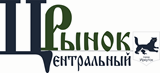 Муниципальное унитарное предприятие «Центральный рынок» г. Иркутскапротокол заседания единой закупочной комиссии по проведению закупки у единственного поставщикаПодписи членов единой закупочной комиссииг. Иркутск«28» августа 2020 годаНаименование заказчика:Муниципальное унитарное предприятие «Центральный рынок» г. ИркутскаРеестровый номер извещения:___________________Предмет закупки:Выполнение работ по ремонту линии холодильных витрин Основание заключения договора:Закупка у единственного поставщика на основании п. 2 ч. 1 ст. 42 Положения о закупке товаров, работ, услуг для обеспечения нужд МУП «Центральный рынок» г. Иркутска Наименование (для юридического лица), фамилия, имя, отчество (при наличии) (для физического лица), почтовый адрес единственного поставщика, с которым заключается договорИндивидуальный предприниматель Александров Константин Иванович665268, Иркутская область, г. Тулун, ул. Советская, 21, кв. 1Цена договора:270 024,41 (двести семьдесят тысяч двадцать четыре руб. 41 коп.)  рублейЧлен комиссии_________________Катраевская Ирина ЮрьевнаЧлен комиссии_________________Сергеев Сергей НиколаевичСекретарь комиссии_________________Иванова Ольга Анатольевна